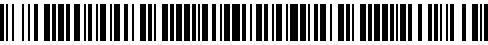 723/OOP/2019-OOPM Čj.: UZSVM/OOP/682/2019-OOPMPodmínky výběrových řízení na prodej majetku vyhlašovaných Úřadem pro zastupování státu ve věcech majetkových (dále jen „Podmínky VŘ“)Podmínky VŘ upravují pravidla zjišťování zájemců o koupi majetku státu formou výběrového řízení (dále také jen „VŘ“), které v souladu s § 22 zákona č. 219/2000 Sb., o majetku České republiky a jejím vystupování v právních vztazích, a § 21 vyhlášky č. 62/2001 Sb., o hospodaření organizačních složek státu a státních organizací s majetkem státu, oboje ve znění pozdějších předpisů, vyhlašuje Úřad pro zastupování státu ve věcech majetkových.Tyto Podmínky VŘ jsou nedílnou součástí Oznámení o výběrovém řízení s aukcí a jeho podmínkách. Jsou k dispozici na kontaktní adrese Úřadu a na webu Úřadu.Čl. 1Povinný obsah a forma nabídky učiněné účastníkem výběrového řízeníNabídka se předkládá v uzavřené (zalepené) obálce. Obálka s nabídkou musí být označena podle instrukcí obsažených v Oznámení o výběrovém řízení.Nabídka podaná do výběrového řízení musí obsahovat:Vlastní nabídku účastníka VŘ podanou na formuláři Nabídka a prohlášení účastníka VŘ, který je k dispozici na webu Úřadu u informace o prodeji prodávaného majetku.Výpis z obchodního rejstříku nebo obdobného rejstříku, pokud nabídku činí právnická osoba.Vlastní nabídka účastníka VŘVlastní nabídka musí být předložena v českém jazyce na formuláři Nabídka a prohlášení účastníka VŘ a musí obsahovat tyto údaje:U fyzických osob jméno a příjmení, datum narození, trvalý pobyt.U právnických osob přesný název, sídlo, IČO a osobu oprávněnou k zastupování právnické osoby.V případě nabídky o koupi do spoluvlastnictví musí být uvedeny identifikační údaje u všech účastníků. Nabízenou výši kupní ceny, která musí být uvedena číselně i slovně v Kč, přičemž v případě rozdílu mezi číselnou a slovní hodnotou má přednost slovní hodnota. Nabídka, která obsahuje nižší nabízenou výši kupní ceny než je vyhlášená minimální kupní cena, nebude do VŘ zahrnuta.Prohlášení účastníka výběrového řízení, včetně souhlasu se zde uvedenými podmínkami VŘ a prohlášení o složení kauce.Vlastní nabídka musí být podepsána účastníkem VŘ (u právnických osob v souladu se zápisem  ve veřejném rejstříku nebo v obdobném rejstříku nebo se zvláštním zákonem, podle kterého právnická osoba vzniká), při podání společné nabídky více osobami (při nabývání do spoluvlastnictví) všemi osobami. Účastníci VŘ mohou nepovinně uvést další údaje (adresu pro doručování, pokud je odlišná od adresy trvalého pobytu nebo sídla; informaci o složení kauce, tj. zda kauce byla složena v hotovosti nebo bankovním převodem, číslo účtu, z něhož byla odeslána, variabilní symbol a specifický symbol platby; číslo účtu pro vrácení kauce; telefon, e-mail; informace o osobním stavu fyzické osoby: ženatý - vdaná - ostatní; osobní údaje manželky/manžela, pokud je účastník VŘ ženatý/vdaná a hodlá nabýt prodávaný majetek do společného jmění manželů). Doporučuje se, aby nabídka obsahovala i případný doklad o uspořádání společného jmění manželů.Výpis z veřejného rejstříku nebo obdobného rejstříkuPrávnická osoba přiloží k nabídce platný výpis z veřejného rejstříku. U právnické osoby, která se nezapisuje do veřejného rejstříku, doloží tato osoba platný výpis z jiného zákonem stanoveného rejstříku, v němž je zapsána, případně kopii písemné smlouvy nebo zakládací listiny, která prokazuje založení právnické osoby, způsob podepisování a případné změny těchto údajů, nebo odkaz na zvláštní zákon, kterým právnická osoba vzniká. Tyto podmínky se nevztahují na obce a kraje.Doklad o uspořádání společného jmění manželůPodává-li jeden z manželů nabídku a hodlá kupní smlouvou nabýt prodávaný majetek do svého výlučného vlastnictví přičemž se doporučuje k nabídce přiložit některý z těchto dokladů (tato podmínka se nevztahuje na cizozemce, pokud nepodléhají režimu společného jmění manželů):Písemné prohlášení druhého manžela opatřené jeho podpisem, že manžel, který podává nabídku, uhradí kupní cenu z prostředků, které nejsou součástí společného jmění manželů.Notářský zápis o zúžení společného jmění manželů nebo o smluveném manželském majetkovém režimu podle § 716 zákona č. 89/2012 Sb., občanský zákoník, ve znění pozdějších předpisů (dále jen „NOZ“).Pravomocný rozsudek, jímž došlo ke zrušení společného jmění manželů (prostá kopie).Pravomocný rozsudek o zúžení rozsahu společného jmění manželů (prostá kopie).Nepředloží-li vítězný účastník VŘ žijící v manželství takový doklad v dodatečné lhůtě stanovené Úřadem, lze prodávané věci převést jen do společného jmění manželů. V takovém případě lze identifikační údaje druhého z manželů doložit Úřadu i dodatečně před podpisem kupní smlouvy.Čl. 2KauceÚčast ve VŘ může být podmíněna složením částky na úhradu části kupní ceny, kterou účastník VŘ složí na účet Úřadu (dále jen „kauce“), ve výši stanovené v Oznámení o VŘ. Kauci lze složit bezhotovostním převodem, složením hotovosti v bance nebo zasláním poštovní poukázkou na účet uvedený v Oznámení o VŘ. Kauci nelze složit v hotovosti v pokladně Úřadu. Jako specifický symbol uvede fyzická osoba datum narození ve formátu DDMMRRRR a právnická osoba své IČO.Variabilní a specifický symbol jsou identifikační údaje platby kauce, na základě kterých je kauce přiřazována ke konkrétní nabídce doručené do VŘ. Uvedení variabilního a specifického symbolu ve správném tvaru je odpovědností účastníka VŘ. V případě jakýchkoli pochybností se kauce k nabídce nepřiřadí. Nabídka, ke které se nepodaří Komisi přiřadit kauci připsanou včas a řádně na účet Úřadu, nebude do VŘ zahrnuta. Nezahrnutí nabídky do VŘ v důsledku nedostatečné identifikace platby kauce jde k tíži účastníka VŘ.Účastník VŘ má možnost sdělit Úřadu identifikační údaje platby kauce v Nabídce a prohlášení účastníka VŘ nebo předložením dokladu o složení kauce při prezenci; tj. doklad o složení kauce účastník VŘ může předložit buď spolu s Nabídkou a prohlášením účastníka VŘ nebo při prezenci účastníků VŘ. Dokladem o složení kauce se pro účely tohoto VŘ rozumí, např. výpis z bankovního účtu účastníka VŘ nebo doklad o složení kauce v hotovosti v bance nebo podací lístek poštovní poukázky.Kauce musí být připsána na účet Úřadu nejpozději ve stejném termínu (tj. v den a hodinu), který je určen pro podání nabídky. V případě opožděného připsání kauce na účet Úřadu, nebude nabídka do VŘ zahrnuta. Kauci je nutné zaslat v dostatečném časovém předstihu vzhledem ke lhůtám mezibankovních převodů; včasné připsání kauce na účet Úřadu je odpovědností účastníka řízení. Případné zdržení připsání kauce na účet Úřadu jde k tíži účastníka VŘ.Za dobu od složení kauce do uplynutí lhůty pro její vrácení podle těchto Podmínek VŘ nemohou účastníci VŘ uplatňovat vůči Úřadu nárok na příslušenství z kauce přirostlé za toto období.Kauce propadne ve prospěch Úřadu v případě, že vítěz VŘ zmaří svým jednáním uzavření kupní smlouvy nebo nepodepíše kupní smlouvu. V případě, že kupující poruší podmínky kupní smlouvy, naloží se s kaucí podle ustanovení kupní smlouvy. Kauce propadne i v případě, že prodávaný majetek lze převést pouze do společného jmění manželů, avšak druhý z manželů v přiměřené lhůtě neposkytne své identifikační údaje nebo odmítne podepsat kupní smlouvu.Účastníkům VŘ, kteří v něm nezvítězili, bude kauce vrácena bez prodlení po oznámení výsledků VŘ, nejpozději však do 10 pracovních dnů ode dne otevírání obálek. Tato lhůta nezačne běžet v případě, kdy účastník nesdělí Úřadu číslo účtu, na který má být kauce vrácena.Pokud je kupní smlouva uzavírána s rozvazovací podmínkou (viz čl. 5 odst. 8), vrací se kauce i vítězi VŘ v případě, že bylo uplatněno předkupní právo.V případech, kdy smlouva ke své platnosti  potřebuje  schválení  příslušným  ministerstvem, a       takové ministerstvo uzavřenou smlouvu neschválí, se kauce vrací
     i    vítězi  VŘ bez zbytečného odkladu, a to nejpozději do 10 pracovních dnů ode dne doručení      Úřadu   sdělení o  neschválení  převodu ministerstvem, s  tím, že ve sdělení není Úřad vyzván     k doplněníKauce se vrací zásadně bezhotovostním bankovním převodem na účet, který účastník VŘ uvede v Nabídce a prohlášení účastníka VŘ. Sdělení čísla účtu, na který má být kauce vrácena, je odpovědností účastníka VŘ. Pokud tento údaj nesdělí, bude kauce v případě bezhotovostního bankovního převodu vrácena na účet, ze kterého byla odeslána. V případě složení kauce v hotovosti na účet Úřadu nebo zaslání poštovní poukázkou se doporučuje vždy uvést číslo účtu, na který má být kauce Úřadem vrácena. Za prodlení s vrácením kauce zaviněné nesdělením čísla účtu, na který má být kauce vrácena, nemohou účastníci VŘ uplatňovat vůči Úřadu nárok na příslušenství z kauce přirostlé za toto období.Čl. 3 Výběr kupujícího ve výběrovém řízení s aukcíJako jediné kritérium pro výběr kupujícího se stanovuje výše nabízené kupní ceny. Výběr kupujícího bude proveden i v případě, pokud se přihlásí pouze jeden zájemce.Do posuzování nabídek podaných do VŘ nebude zahrnuta obálka s nabídkou, která byla doručena po lhůtě stanovené v Oznámení o VŘ, nebo nesplňuje některou ze závazných podmínek podle těchto Podmínek VŘ, případně dalších dokumentů k výběrovému řízení, dále nabídka, u níž se Komisi nepodaří přiřadit kauci připsanou na účet Úřadu, nabídka u níž nebude připsána kauce na účet Úřadu řádně a včas. Otevírání obálek se uskuteční do 30 minut po uplynutí lhůty pro podání obálek s nabídkami. Otevírání obálek s nabídkami zajišťuje Komise pro otevírání obálek jmenovaná ředitelem územního pracoviště, ředitelem odboru Hospodaření s majetkem státu nebo ředitelem odloučeného pracoviště Úřadu (dále jen „Komise“). Při otevírání obálek s nabídkami sděluje předsedající Komise (dál jen „předsedající“) všem přítomným účastníka, který podal obálku s nabídkou, splnění či nesplnění všech vyhlášených podmínek pro podání obálky s nabídkou a výši nabídnuté ceny. Obálky s nabídkami, které nesplnily všechny vyhlášené podmínky pro podání nabídky, Komise nezahrne do dalšího posuzování. Po skončení otevírání obálek s nabídkami předsedající sdělí účastníkům VŘ a veřejnosti jméno a příjmení (název) účastníka VŘ, který splnil všechny vyhlášené podmínky pro podání nabídky ve VŘ a podal nejvyšší nabídku kupní ceny, dále sdělí, zda jsou splněny podmínky pro konání aukce. Pokud nejsou splněny podmínky pro konání aukce, předsedající ukončí VŘ a o průběhu otevírání obálek s nabídkami je sepsán protokol, který podepisují přítomní členové Komise na všech jeho stránkách.Aukce se uskuteční, pokud byly doručeny alespoň 2 a více bezvadné nabídky, které splňují všechny podmínky VŘ. Aukce se koná bezprostředně po skončení VŘ. Do aukce mohou postoupit účastníci, kteří podali bezvadnou nabídku do VŘ, osobně se dostaví k otevírání obálek a prokážou své oprávnění jednat. Počet účastníků aukce se určí jako ¾ všech bezvadných nabídek doručených do VŘ. Počet účastníků aukce se zaokrouhluje směrem nahoru. V tomto počtu se aukce mohou zúčastnit přítomní účastníci VŘ v pořadí od nejvyšší nabídky kupní ceny. Způsob prokázání oprávnění jednat je uveden v těchto Podmínkách VŘ. Předsedající oznámí účastníky VŘ postupující do aukce. Účast v  aukci je dobrovolná.3/4 účastníků podle odst. 5 tohoto článku se stanoví podle následující tabulky:Aukce neprobíhá podle zákona č. 26/2000 Sb., o veřejných dražbách. O pravidlech průběhu aukce budou všichni přítomní účastníci a veřejnost poučeni předsedajícím před zahájením vlastní aukce. Tato pravidla jsou obsažena v Informaci pro účastníky výběrového řízení a veřejnost k průběhu aukce. Informace jsou k dispozici na webu Úřadu.Průběh aukce je zaznamenán v protokolu o výběrovém řízení, který podepíší všichni přítomní členové Komise a licitátor, je-li určen, na všech jeho stránkách a účastník aukce, který podal nejvyšší nabídku kupní ceny. Protokol mohou podepsat i ostatní účastníci VŘ, kteří se VŘ zúčastnili až do jeho konce.Výsledek VŘ bude písemně oznámen všem účastníkům VŘ do 10 pracovních dnů od data konání aukce. Vítězný účastník VŘ obdrží zároveň kupní smlouvu k podpisu.Čl. 4 Prezence účastníků výběrového řízeníPrezence účastníků VŘ bude probíhat od uplynutí lhůty pro podání nabídek maximálně po dobu 30 minut. Po uplynutí této doby bude zahájeno otevírání doručených obálek s nabídkami. Účastníkovi VŘ nebo jeho zmocněnci, který se k prezenci dostaví po uplynutí doby určené k prezenci účastníků VŘ, nebude prezence umožněna. Takový účastník VŘ nebo jeho zástupce může být VŘ dále přítomen pouze jako veřejnost.Účastníci VŘ se zapisují do Prezenční listiny pro účastníky výběrového řízení, která je nedílnou součástí Protokolu o výběrovém řízení. Prezence účastníků VŘ u fyzických osob se provádí v rozsahu jméno, příjmení, datum narození, trvalý pobyt a u právnických osob v rozsahu název, IČO, sídlo, osoba oprávněná jednat Účastník VŘ - fyzická osoba - musí prokázat svoji totožnost platným průkazem totožnosti, který při prezenci účastníků VŘ předloží k nahlédnutí. Pro účely VŘ se za průkaz totožnosti považuje u zahraničních fyzických osob pouze cestovní doklad.Účastník VŘ - právnická osoba - osoba nebo osoby oprávněné jednat a podepisovat jménem právnické osoby (dále jen „statutární orgán právnické osoby“) musí doložit, že jsou oprávněny jednat a podepisovat jménem této právnické osoby výpisem z veřejného rejstříku, výpisem z jiného zákonem stanoveného rejstříku, v němž je právnická osoba zapsána, případně kopií písemné smlouvy nebo zakládací listiny, která prokazuje založení právnické osoby, způsob podepisování a případné změny těchto údajů, nebo odkazem na zvláštní zákon, kterým právnická osoba vzniká. Statutární orgán právnické osoby prokazuje svoji totožnost podle odst. 3 tohoto článku. Pokud dojde ke změně statutárního orgánu právnické osoby a tato změna není dosud v rejstříku zapsána, může statutární orgán právnické osoby prokázat své oprávnění notářským zápisem nebo písemným čestným prohlášením.Účastník VŘ - obec, kraj nebo hlavní město Praha - zástupce obce, kraje nebo hlavního města Prahy je povinen prokázat se listinou dokládající jeho oprávnění jednat jejich jménem ve VŘ a prokázat svoji totožnost podle odst. 3 tohoto článku. Obsah listiny musí splňovat náležitosti plné moci uvedené v odst. 6 tohoto článku.Účastník VŘ se může při otevírání obálek a aukci nechat zastoupit zmocněncem. Tento zmocněnec musí předložit při prezenci účastníků VŘ plnou moc udělenou účastníkem VŘ a vlastnoručně podepsanou účastníkem VŘ nebo statutárním orgánem právnické osoby. V plné moci musí být nezpochybnitelným způsobem uvedeno:identifikace zastupovaného účastníka VŘ;VŘ, ve kterém zmocněnec účastníka VŘ zastupuje;rozsah zmocnění. Při prezenci účastník VŘ sdělí a doloží, která jedna konkrétní osoba bude v aukci činit nabídky za manžele, osoby, které chtějí nabýt prodávaný majetek do spoluvlastnictví, právnické osoby nebo obce, kraje či hlavní město Prahu.Čl. 5 Práva a povinnosti Úřadu a kupujícíhoPráva a povinnosti vyplývající pro Úřad a kupujícího z konkrétního VŘ jsou individuálně upraveny v kupní smlouvě, která je nedílnou součástí Oznámení o VŘ.Kupující je mimo jiné povinen platně podepsat kupní smlouvu (z toho jeden výtisk s ověřeným podpisem u fyzických osob a je-li třeba u právnických osob) a doručit ji na příslušné pracoviště Úřadu ve lhůtě stanovené Úřadem, která bude zpravidla 30 kalendářních dnů.Nejpozději do 14 kalendářních dnů od doručení všech výtisků smlouvy podepsaných kupujícím zajistí Úřad podpis smlouvy ze své strany. Pokud převod podléhá schválení příslušným ministerstvem podle § 22 zákona č. 219/2000 Sb., o majetku České republiky a jejím vystupování v právních vztazích, ve znění pozdějších předpisů, je smlouva platná až tímto schválením. Úřad předá smlouvu po podpisu poslední smluvní stranou do 5 pracovních dnů příslušnému ministerstvu ke schválení převodu.Po nabytí platnosti smlouvy je kupující povinen zaplatit Úřadu nabídnutou kupní cenu v plné výši, a to do konkrétně určeného data. Toto datum bude stanoveno ve výzvě k zaplacení kupní ceny, jejíž přílohou bude prostá fotokopie oboustranně podepsané kupní smlouvy s případným schválením převodu od příslušného ministerstva. Kupní cena se považuje za zaplacenou dnem, kdy je připsána na účet Úřadu. Kauce složená kupujícím v rámci VŘ na účet Úřadu se započte na úhradu kupní ceny a příjmem státního rozpočtu ve smyslu ustanovení § 45 odst. 10 zákona č. 218/2000 Sb., ve znění pozdějších předpisů,  se stane dnem odeslání výzvy k úhradě doplatku kupní ceny.Poté, co bude celá kupní cena uhrazena, včetně příslušenství a případných dalších závazků kupujícího, předá Úřad spolu s kupujícím katastrálnímu úřadu jedno vyhotovení kupní smlouvy spolu s návrhem na zahájení řízení o povolení vkladu vlastnického práva do katastru nemovitostí.V případě, že kupující nesplní kteroukoli ze svých povinností uvedených v odst. 2 a 4 tohoto článku, nebo pokud dá kupující jasně najevo, že kupní smlouvu nemíní podepsat, nebo pokud prodávající od smlouvy odstoupí, může být vyzván k jednání účastník VŘ, který se umístil na druhém místě, pokud jím nabídnutá kupní cena není nižší než 90 % ceny nabídnuté účastníkem prvním v pořadí.Kupující bere na vědomí, že je poplatníkem daně z nabytí nemovitých věcí (jako nabyvatel vlastnického práva k nemovitým věcem).Vázne-li na prodávaném majetku nebo jeho části zákonné předkupní právo (zejména vlastníka stavby nebo vlastníka pozemku podle § 3056 NOZ), jsou v návrhu kupní smlouvy upraveny práva a povinnosti vyplývající z předkupního práva (kupní smlouva s rozvazovací podmínkou).V případě nabídky do VŘ podané obcí, krajem nebo hlavním městem Prahou musí být nejpozději ke dni podpisu kupní smlouvy kupujícím doloženo schválení právního jednání orgánem obce, kraje nebo hlavního města Prahy dle zákonů č. 128/2000 Sb., o obcích (obecní zřízení), č. 129/2000 Sb. o krajích (krajské zřízení) a č. 131/2000 Sb., o hlavním městě Praze, vše ve znění pozdějších předpisů.Čl. 6Závěrečná ustanoveníÚřad si vyhrazuje právo zrušit VŘ bez udání důvodu a dále odmítnout všechny předložené návrhy, a to až do doby podpisu kupní smlouvy ze své strany. Zrušení VŘ se nepovažuje za jednání ve smyslu ustanovení § 1729 odst. 1 NOZ a účastník VŘ nemá právo na náhradu škody ve smyslu ustanovení § 1729 NOZ. Zrušení VŘ před skončením lhůty pro podání nabídek Úřad uveřejní stejným způsobem, kterým vyhlásil Oznámení o VŘ a jeho podmínkách, včetně lhůt.Účastníci VŘ nemají nárok na náhradu nákladů spojených s účastí ve VŘ, uzavřením kupní smlouvy a realizací převodu prodávaného majetku.Všechny dokumenty, odesílané Úřadem dle tohoto Oznámení, budou zasílány poštou doporučeně s dodejkou do vlastních rukou na adresy pro doručování uvedené v nabídce, nebo v případě elektronického doručování prostřednictvím datových schránek na elektronické adresy uvedené v nabídce. V případě, že tyto dokumenty budou provozovatelem poštovních služeb vráceny Úřadu jako nedoručené, považuje se za den doručení takové zásilky třetí pracovní den po odeslání. Doručení do datové schránky se řídí ustanoveními zákona č. 300/2008 Sb., o elektronických úkonech a autorizované konverzi dokumentů, ve znění pozdějších předpisů.Podléhá-li kupní smlouva uveřejnění v registru smluv podle zákona č. 340/2015 Sb., o zvláštních podmínkách účinnosti některých smluv, uveřejňování těchto smluv a o registru smluv (zákon o registru smluv), uveřejňuje kupní smlouvu v registru smluv Úřad.Kupní smlouvu nelze uzavřít s účastníkem VŘ, který má vůči vyhlašovateli VŘ dluh, jehož plnění je vynutitelné na základě vykonatelného exekučního titulu podle § 40 zákona č. 120/2001 Sb., o soudních exekutorech a exekuční činnosti (exekuční řád), ve znění pozdějších předpisů.Počet bezvadných nabídek23456789101112131415Z toho 3/4 postupující do aukce23345667899101112